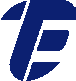                                                  DIRETORIA DE EXTENSÃO – DIREX                                   Divisão de Integração Empresarial – DIEMPTermo Aditivo ao Termo de Compromisso de EstágioAditamento ao TERMO DE COMPROMISSO DE ESTÁGIO (T.C.E.), firmado entre: E por estarem de inteiro e comum acordo com as condições e dizeres deste TERMO ADITIVO, as partes assinam em 3 (três) vias de igual teor.I – ESTAGIÁRIOI – ESTAGIÁRIOI – ESTAGIÁRIONome:  Nome:  Nome:  Data de Nascimento: CPF nº: CPF nº: Residente na: Residente na: Residente na: Telefone: Ano/ Período: Ano/ Período: Curso: Matrícula: Matrícula: I – CONCEDENTEI – CONCEDENTEI – CONCEDENTENome: Nome: Nome: CNPJ nº: CNPJ nº: CNPJ nº: III - INTERVENIENTEIII - INTERVENIENTEIII - INTERVENIENTENome: CENTRO FEDERAL DE EDUCAÇÃO TECNOLÓGICA CELSO SUCKOW DA FONSECANome: CENTRO FEDERAL DE EDUCAÇÃO TECNOLÓGICA CELSO SUCKOW DA FONSECANome: CENTRO FEDERAL DE EDUCAÇÃO TECNOLÓGICA CELSO SUCKOW DA FONSECAEndereço: Av. Maracanã, 229, Maracanã, Rio de Janeiro/RJEndereço: Av. Maracanã, 229, Maracanã, Rio de Janeiro/RJCNPJ nº42441758/0001-05Já qualificados, respectivamente, no CONVÊNIO PARA CONCESSÃO DE ESTÁGIO e no corrente TERMO DE COMPROMISSO DE ESTÁGIO – T.C.E., nos moldes da Lei 11.788/2008, de 25 de setembro de 2008.Já qualificados, respectivamente, no CONVÊNIO PARA CONCESSÃO DE ESTÁGIO e no corrente TERMO DE COMPROMISSO DE ESTÁGIO – T.C.E., nos moldes da Lei 11.788/2008, de 25 de setembro de 2008.Já qualificados, respectivamente, no CONVÊNIO PARA CONCESSÃO DE ESTÁGIO e no corrente TERMO DE COMPROMISSO DE ESTÁGIO – T.C.E., nos moldes da Lei 11.788/2008, de 25 de setembro de 2008.CLÁUSULA 1Este TERMO ADITIVO altera o seguinte aspecto anteriormente firmado no Termo de Compromisso: o estágio passa a ser definido como Obrigatório a partir de:  CLÁUSULA 2Permanecem inalteradas todas as demais disposições do T.C.E., do qual este TERMO ADITIVO passa a fazer parte integrante.CLÁUSULA 1Este TERMO ADITIVO altera o seguinte aspecto anteriormente firmado no Termo de Compromisso: o estágio passa a ser definido como Obrigatório a partir de:  CLÁUSULA 2Permanecem inalteradas todas as demais disposições do T.C.E., do qual este TERMO ADITIVO passa a fazer parte integrante.CLÁUSULA 1Este TERMO ADITIVO altera o seguinte aspecto anteriormente firmado no Termo de Compromisso: o estágio passa a ser definido como Obrigatório a partir de:  CLÁUSULA 2Permanecem inalteradas todas as demais disposições do T.C.E., do qual este TERMO ADITIVO passa a fazer parte integrante.________________________________________Concedente_________________________________________Estagiário/a________________________________________Instituição de Ensino_________________________________________        Representante legal (se o/a estagiário/a for menor)